МУНИЦИПАЛЬНОЕ ДОШКОЛЬНОЕ ОБРАЗОВАТЕЛЬНОЕ УЧРЕЖДЕНИЕ«ДЕТСКИЙ САД «СКАЗКА» Г. НАДЫМА»(МДОУ «Детский сад «Сказка» г. Надыма»)Конспект  логопедического занятия в подготовительной группе «Звуки и буквы. Звуковой анализ слова». 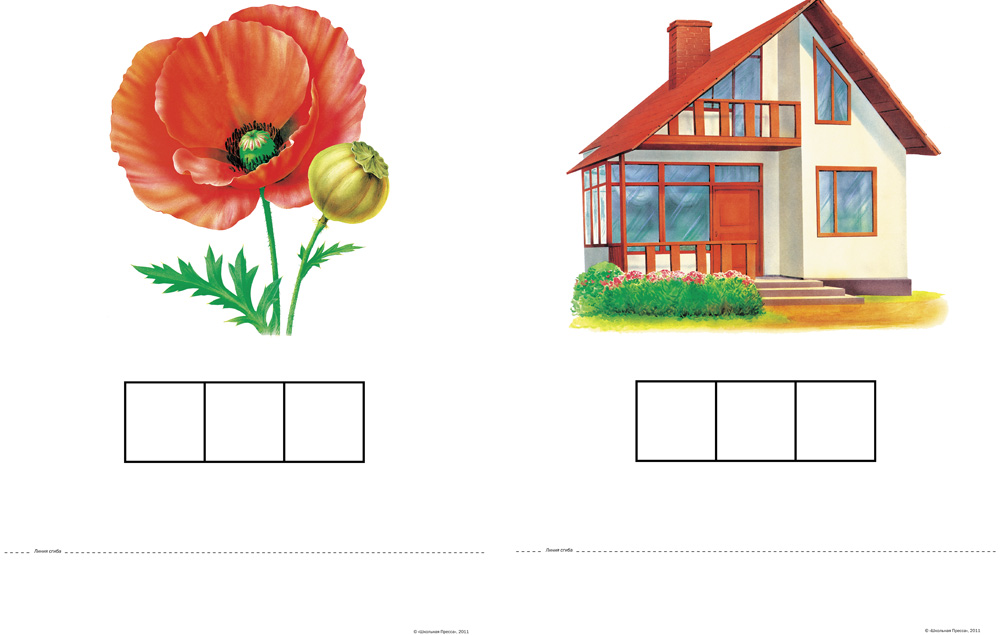 Составил:          учитель-логопед                                                                                                         Долматова Е.Н.Надым 2021 г.Тема: Звуки и буквы. Звуковой анализ слова.Возраст: 6-7 лет, подготовительная группа.Образовательная область: речевое развитие.Интегрированные образовательные области: познавательное развитие, социально-коммуникативное развитие.Форма проведения: занятие с подгруппой детей.Цель: создание чётких представлений о звуках речи, совершенствование навыков звукового анализа и синтеза.Задачи:
Коррекционно-образовательные:
- совершенствовать знания о звуках и буквах, их различии, различать гласные, твердые и мягкие согласные звуки, определять местоположение звука в слове, умение работать со схемой слова;- расширять, уточнять и активизировать словарь по теме.Коррекционно-развивающие:- обучать работе с раздаточным материалом;- расширять, уточнять и активизировать словарь по теме;- формировать навыки языкового чутья;- развивать связную речь и  координацию речи с движением; - развивать общую и мелкую моторику рук; - закреплять умение строить диалог, развивать общие речевые навыки;- развивать внимание, память, логическое мышление, воображение и любознательность.Воспитательные:
- воспитывать любовь к русскому языку;- воспитание активности, инициативности, самостоятельности, интереса к занятию;- формировать навыки коллективной работы, сотрудничества, усидчивости, доброжелательности;- воспитывать умения действовать в соответствии с инструкцией.Здоровьесберегающие:
- совершенствовать мелкую моторику в комплексе с сенсорными упражнениями, внести эмоциональный заряд  проведением игры;- снять усталость и напряжение, выработать четкие координированные действия во взаимосвязи с речью посредством проведения пальчиковой гимнастики.Активизация словаря: лупа, детали, части предмета, линза, оправа, ручка, шрифт, увеличительное стекло.Методические приемы:Словесные - беседа, вопросы, объяснение, проблемные и поисковые ситуации.Наглядные - демонстрация картинок.Игровые – пальчиковая гимнастика «Пальцы дружная семья», сюрпризный момент «Сенсорный бокс», интерактивная игра от Мерсибо «Расставь звуки».Практические – работа с дидактическим пособием «Звуковой калейдоскоп».  Оборудование: ноутбук, проектор, интерактивная доска "SmartBoard", магнитная доска, мольберт, Раздаточный материал: предметные картинки, кубики с буквами, лупы, касса букв и слогов, дидактическое пособие «Звуковой калейдоскоп». Ход занятия:1. Организационная часть.Педагог: Здравствуйте, ребята! Кто мне подскажет, какое сейчас время года? (Зима). Педагог: Правильно! О зиме можно сказать очень много красивых слов. Какая зима? Кто положит мне на ладошку слово о зиме – может присесть на стульчик. (проводится игра: «Слово на ладошке»).Педагог: Зима, какая? (снежная, холодная, белая, морозная. Присаживаются на стульчики).Педагог: Какие красивые слова вы назвали о зиме! А из чего состоят слова? (из звуков и букв).Педагог: Верно, молодцы! Кто догадался, о чем мы будем сегодня говорить на уроке? (О звуках и буквах).2. Основная часть.Педагог: Правильно! А чем звук отличается от буквы мы узнаем из сказки, которую я вам сейчас прочитаю.Как звуки научились превращаться в буквы     Много времени прошло с тех пор, как поселились в одной волшебной стране звуки. Были они невидимками. Но зато любили петь.Однажды в той стране появился волшебник из другого королевства. Ему там так понравилось, что он решил поближе познакомиться с ее жителями. А когда узнал, что все жители невидимки, то очень огорчился.     Но он все-таки был волшебником. Причем очень добрым. И решил каждому жителю подарить по волшебному платью. Каждый звук получил платье, не похожее на другое. Стоило его надеть, как звук сразу становился видимым и превращался в букву. Букву нужно было видеть, изобразить, написать. Волшебник был очень доволен. Ведь теперь, прочитав, пропев или прошептав ее, он называл звук по имени. Так они и познакомились.Педагог: Так чем же звук отличается от буквы? (Букву мы видим и пишем, звук – произносим и слышим).Педагог: Верно! Что у меня изображено на картинке? Буква или звук? (показывает макет с изображением буквы «Л». Ответ детей: буква). Педагог: А что я сейчас произнесу? [Л]? (Ответ детей: звук). Правильно! А какие бывают звуки? (Ответ детей: гласные и согласные). Назовите, гласные звуки, согласные? (Дети отвечают). А что вы можете сказать про согласные звуки? (Согласные бывают твёрдые и мягкие).Педагог: Какие вы молодцы! Всё знаете. Поиграем в игру «Расставь звуки».(На смартдоске загружается игра от «Мерсибо»).Педагог: Первый слайд мы с вами разберем вместе. Здесь представлено  слово «Лупа». А дальше каждый из вас попробует разобрать слово самостоятельно. Но, для того, чтобы его прочитать, нам нужно узнать из чего же ещё состоят слова, кроме звуков и букв. Ребята, а вы знаете, что такое лупа? ( увеличительное стекло).Педагог: Правильно. Сейчас мы познакомимся с ней поближе. (Педагог подводит детей к зоне «Исследования». Каждому ребенку предлагается взять лупу, рассмотреть ее части (оправа, линза, ручка). На столе стоит сенсорный ящик. В нем находятся кубики с наклеенной буквой, размером шрифта № 3. Ребятам предлагается достать из ящика  кубик и с помощью лупы рассмотреть букву, изображенную на нём. После того, как буква расшифрована, дети выбирают свою букву в привычном размере из разрезной азбуки. Ребятам выпадают буквы: Л, У, П, А. ). Педагог: Ребята, если мы подружим буквы Л + У, что у нас получится? Давайте прочитаем? (лу). Такое сочетание называется слог. Давайте подружим оставшиеся буквы. (па). У нас получилось два слога. Какое слово мы можем из них составить? (лу-па). Молодцы! Так из чего же еще состоит слово? ( Из слогов).Правильно. Запомните главное правило: «Сколько в слове гласных – столько и слогов». Отхлопайте слово «лупа» по слогам. (Дети хлопают в ладоши на каждый слог: лу-па). Педагог: Ну, что же, теперь мы научились читать слова по слогам. Можно вернуться к нашей игре.(Начинают игру «Расставь звуки» от «Мерсибо» на интерактивной доске SmartBoard, где необходимо перенести цветные квадратики так, чтобы цвет соответствовал звуку. Предлагается три цвета: красный - обозначает гласный звук, синий – согласный твердый звук, зеленый – согласный мягкий. Слово «лупа» разбирают совместно с педагогом. Затем воспитанники по очереди выходят и работают у доски. Составляют звуковые схемы слов  «липа» и «лапа»).Педагог: Ребята, в чем отличие слов «липа» и «лапа»? (Ответы детей). Обратите внимание, что отличие всего в одной букве, а как изменилась звуковая схема. (Рассматривают и сравнивают звуковые схемы этих двух слов). В первом случае звук «и» придал мягкость впередистоящему звуку «л». И он из твердого звука превратился в мягкий «ль».(Далее у интерактивной доски разбирают еще два слова: кот, пила.)Педагог: Молодцы. Вы проделали огромную работу. Настало время немного передохнуть. (Проходят в зону «Творчества». Ребята садятся за столы. У каждого имеется массажное колечко для пальцев. Проводится пальчиковая гимнастика «Пальцы дружная семья».)Пальчиковая гимнастика «Пальцы - дружная семья»Пальцы - дружная семья,Друг без друга им нельзя. (Сжимаем пальцы каждой руки в кулачки и разжимаем их)Вот большой! (Разжимаем большой палец, надеваем на него массажное колечко, проводим колечком до основания и обратно). Также все движения повторяем с каждым пальцем.А это – средний. Безымянный,И последний - наш мизинец, малышок! Указательный забыли! (дети показывают указательный палец). Убираем массажное колечко в сторону.Чтобы пальцы дружно жили, (поочередно поднимаем пальцы обеих рук кверху)Будем их соединять и движенья выполнять. (Каждый палец руки соединяем поочередно с большим пальцем).Педагог: Молодцы! Похлопаем друг другу. А сейчас вас ждет увлекательная игра. У доски мы читали слоги и работали со словами. Здесь же вы будете работать только с картинками, и составлять звуковую схему, опираясь на свой собственный слух. (Педагог раздает детям дидактическую игру «Звуковой калейдоскоп». Ребята вытягивают карточки с предметными картинками. В игре участвуют картинки с изображениями (утка, торт, игла, гуси). Педагог объясняет правила игры на примере слова «сани». Затем дети приступают к практическому заданию и самостоятельно составляют звуковую схему слова с помощью дидактического пособия. В конце каждый ребенок выходит к доске, на экране выводится изображение его картинки уже с буквенным  названием предмета. Участник представляет свою работу и озвучивает выполненную к ней схему. Аудитория сверяет правильность выполнения задания. Учим детей говорить полным ответом, грамотно сформулированными предложениями. Примерный вариант ответа: «На моей картинке изображены сани. В слове два слога: са-ни, четыре буквы и четыре звука. Схема слова: С   А   Н   И     где, С – согласный твердый звук; А- гласный звук; Нь-согласный мягкий звук; И –гласный звук.Заключительная часть.Педагог: О чем мы говорили сегодня на занятии? У вас на столах лежат сигнальные карточки. Оцените, пожалуйста, свои эмоции и поднимите карточку соответствующего цвета, где:Красная карточка – означает «Было сложно»;Синяя карточка – означает «Что-то не получилось»;Зеленая карточка -  означает «Все отлично. Я доволен(а)». (При необходимости идет обсуждение и разбор трудностей, возникших во время занятия).